Министерство здравоохранения Омской области информирует об организации и функционировании «горячей линии» по прекращению потребления табака и лечению табачной зависимости.Режим работы – КРУГЛОСУТОЧНО!Если вы хотите бросить курить, но не можете сделать это самостоятельно, позвоните на горячую линию и получите консультацию специалиста!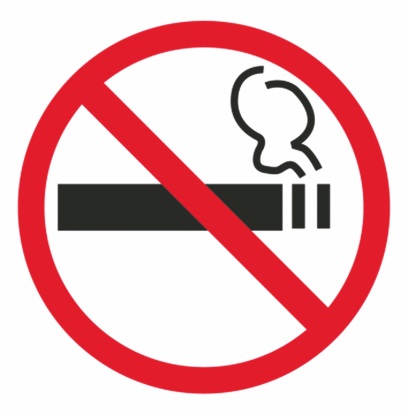 ОБЪЯВЛЕНИЕ 
ДЛЯ ЖЕЛАЮЩИХ 
БРОСИТЬ КУРИТЬ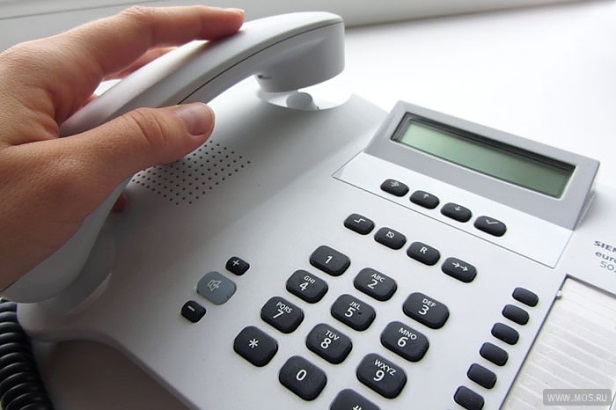 Номер телефонаГОРЯЧЕЙ ЛИНИИ:8 (3812) 344-033